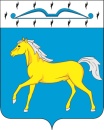 АДМИНИСТРАЦИЯ ТЕСИНСКОГО СЕЛЬСОВЕТАМИНУСИНСКОГО РАЙОНА КРАСНОЯРСКОГО КРАЯРАСПОРЯЖЕНИЕ13.04.2022 г.	    	                   с. Тесь	                                   № 43 - рВ соответствии с Федеральным законом от 02.03.2007 № 25-ФЗ «О муниципальной службе в Российской Федерации», Федеральным законом от 25.12.2008 № 273-ФЗ «О противодействии коррупции», руководствуясь  ст. 14, 17 Устава  Тесинского  сельсовета:1. Создать комиссию по контролю за исполнением плана работы администрации Тесинского сельсовета по противодействию коррупции, согласно приложению.2. Осуществлять ежеквартально заседания комиссии по выполнению мероприятий по противодействию коррупции с протоколированием принятых решений.3. Размещать отчет за прошедший период на официальном сайте Тесинского сельсовета в сети «Интернет»4. Контроль за исполнением данного распоряжения оставляю за собой.4. Распоряжение вступает в силу со дня его подписания.Глава Тесинского сельсовета                                                              А.А. Зотов04.2022.СЕПриложение  к распоряжению администрации  Тесинского сельсовета
от 13.04.2022г   № 43-рСостав Комиссии по контролю за исполнением плана работы администрации Тесинского сельсовета по противодействию коррупции Зотов Андрей Аркадьевич       – глава  Тесинского сельсовета -председатель                                                          комиссии Гражданкин Владимир Дмитриевич - депутат Тесинского сельского Совета,                                                              заместитель   председателя комиссии; Заруцкая Ольга Викторовна	         - специалист 1 категории администрации						  Тесинского  сельсовета, секретарь            					  комиссии.              Члены комиссии: Семенова Елена Петровна	-       специалист 1 категории администрации                                                          Тесинского сельсовета, Матвеева Ольга Дмитриевна		- главный бухгалтер администрации						 Тесинского  сельсовета, Воронько  Любовь Ивановна             -  представитель общественности, член                                                                Совета  Ветеранов с. Тесь